Program Details	Eligibility requirements (for signing the contract):* Enclose a copy of the establishment decision/final license of the program.If the program is offered in multiple locations:A‌. Branches Details:B. Administration and organization:Contact Details:  The Accreditation Standards, policies and procedures of the NCAAA-ETEC were acknowledged, read, and understood. 	Institution Institution Institution Status of institutional accreditation Status of institutional accreditation Status of institutional accreditation   Full    Conditional    In progress   Full    Conditional    In progress   Full    Conditional    In progress   Full    Conditional    In progress Date of institutional accreditation:Date of institutional accreditation:Date of institutional accreditation:From  To From  To From  To From  To Program Main Location (and branches, if any):Program Main Location (and branches, if any):Program Main Location (and branches, if any):College:Academic Department: Academic Department: Program name in Arabic (according to the establishment decision):Program name in Arabic (according to the establishment decision):Program name in Arabic (according to the establishment decision):Program Name (English):Program Name (English):Program Name (English):Program LevelProgram LevelProgram LevelBA, MA, PhD ...BA, MA, PhD ...BA, MA, PhD ...BA, MA, PhD ...Medium of instruction:Medium of instruction:Medium of instruction:☐ Arabic ☐ English ☐ Other ………………………(Specify)☐ Arabic ☐ English ☐ Other ………………………(Specify)☐ Arabic ☐ English ☐ Other ………………………(Specify)☐ Arabic ☐ English ☐ Other ………………………(Specify)Request type:Request type:Request type:☐ New accreditation  ☐ Renewal of accreditation☐ New accreditation  ☐ Renewal of accreditation☐ New accreditation  ☐ Renewal of accreditation☐ New accreditation  ☐ Renewal of accreditationProgram accreditation date "If the accreditation request type is renewal"Program accreditation date "If the accreditation request type is renewal"Program accreditation date "If the accreditation request type is renewal"From  to From  to From  to From  to Date of establishment/Final licensing decision:Date of establishment/Final licensing decision:Date of the first cohort of graduation:Date of the first cohort of graduation:NoitemsAvailabilityNotes1Program establishment decision (for public institutions)/Final program licensing decision (for private institutions) Yes  No2Accredited institution or the institution has met the eligibility requirements (review visit has been scheduled) Yes  No3Students graduated (One cohort at least) Yes  NoNoLocationCollege Establishment/final licensing decision:Date of the first cohort of graduationNotes(For NCAAA official use) 1Main Campus 2Branch 13Branch 24Branch …No.Items Program response Notes1Is the organizational structure of the program that directs all branches identical?  Yes  No2Is the qualification awarded by the program in all the branches (according to the graduation certificate) identical?  Yes  No3Does the program apply a unified study plan in all the branches?  Yes  No4Does the program apply a unified program specification in all the branches?  Yes  No5Does the program apply unified course specifications in all the branches? Yes  No6Do the program branches report to different Deans? Yes  No7Do all branches of the program have a centralized leadership in which a single head of the department makes all the decisions?  Yes  No8Are teaching staff in the program in charge of teaching in other branches to ensure the quality of student experience?  Yes  NoName:Position:E-mail:Mobile: Signature of competent authority: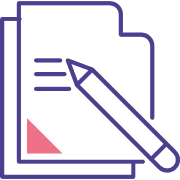  Signature of competent authority:Name:.............................................Position:.............................................Signature:............................................. For NCAAA official use: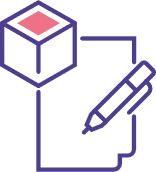 Based on the details provided above the Program: For NCAAA official use:Based on the details provided above the Program:  Eligible to sign the accreditation contract (number of programs….)  Illegible to sign the accreditation contract for the following reasons:   Eligible to sign the accreditation contract (number of programs….)  Illegible to sign the accreditation contract for the following reasons: Name:.............................................Signature:.............................................